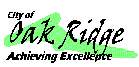 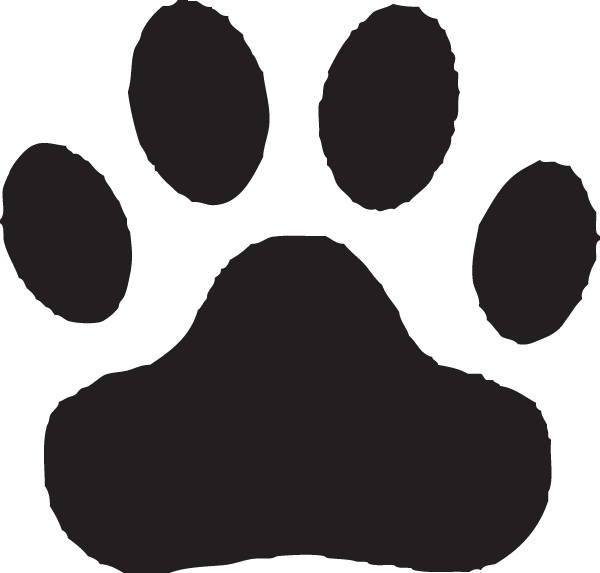 Use of the Park constitutes acknowledgement of theseGeneral Rules for the PROPOSEDBig Turtle Dog Park Dogs must be leashed when entering and exiting the Park and dog owners must have a leash in possession at all times inside the Park. The City of Oak Ridge is not responsible for injuries to dogs, their owners/handlers, or others that use the Park.  This area is for dogs and their handlers only. Limit of 3 dogs per adult. No smoking, food or beverages within the Park. Dog waste must be cleaned up immediately by the dog owners and placed in trash receptacles. Dogs must be current with all vaccinations, healthy and wearing a collar with identification at all times. Dogs in heat and puppies under 4 months of age are prohibited. Pets other than dogs are prohibited from entering the Park. Dog owners are responsible for ensuring that their dogs do not escape from the fenced area. Children age 12 and under must be supervised. Dogs showing aggression toward people or other animals must be removed from the Park. Dog owners must be in the Park with their dogs at all times. Dog owners are responsible for filling holes and repairing damage caused by their dogs.